Я посылаю книгу «Радмилкины рассказы», которую нарисовала очень талантливая девочка 7 лет. Яруллина Радмила любит рисовать и лепить , она всегда участвует в различных конкурсах , много лет посещает мой кружок «Умейка»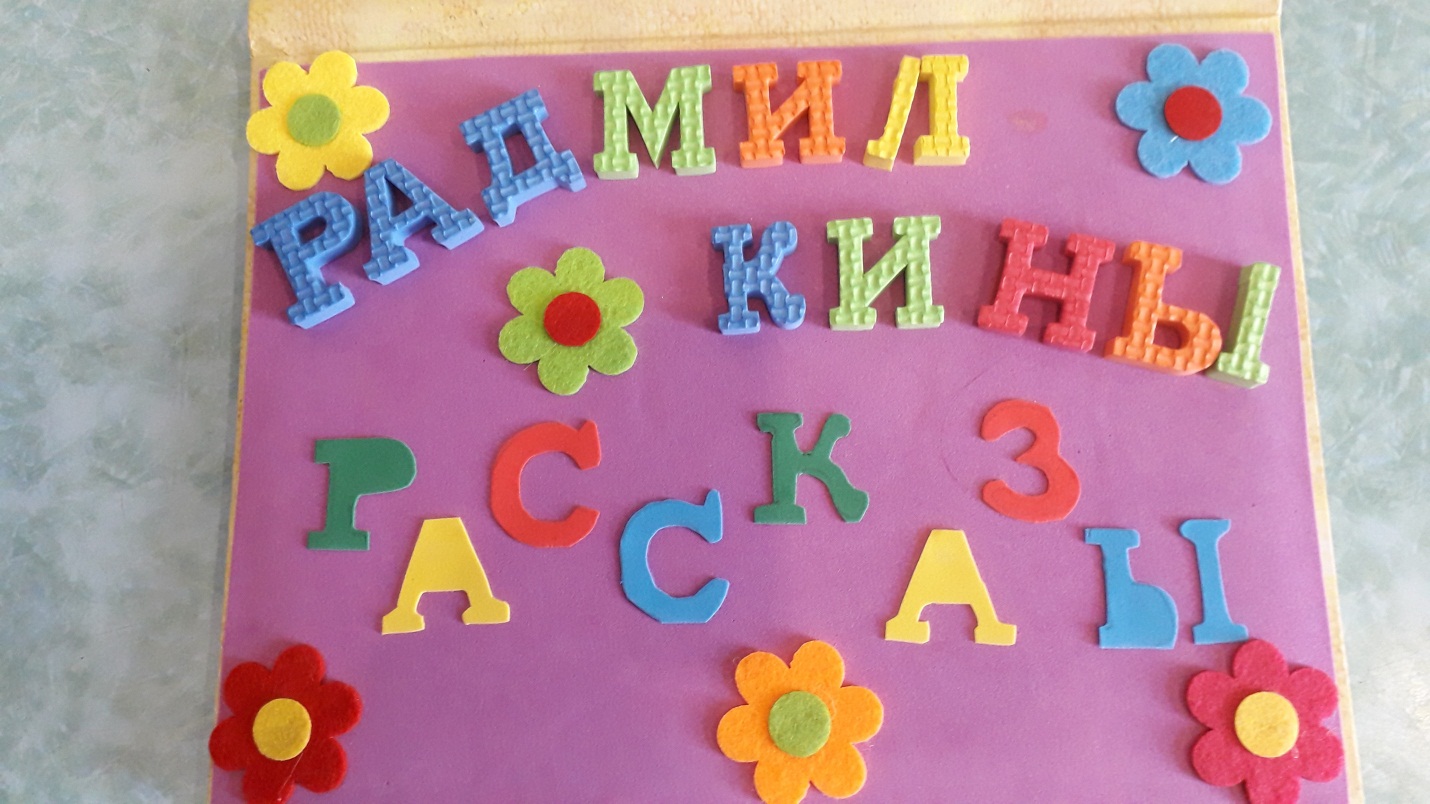 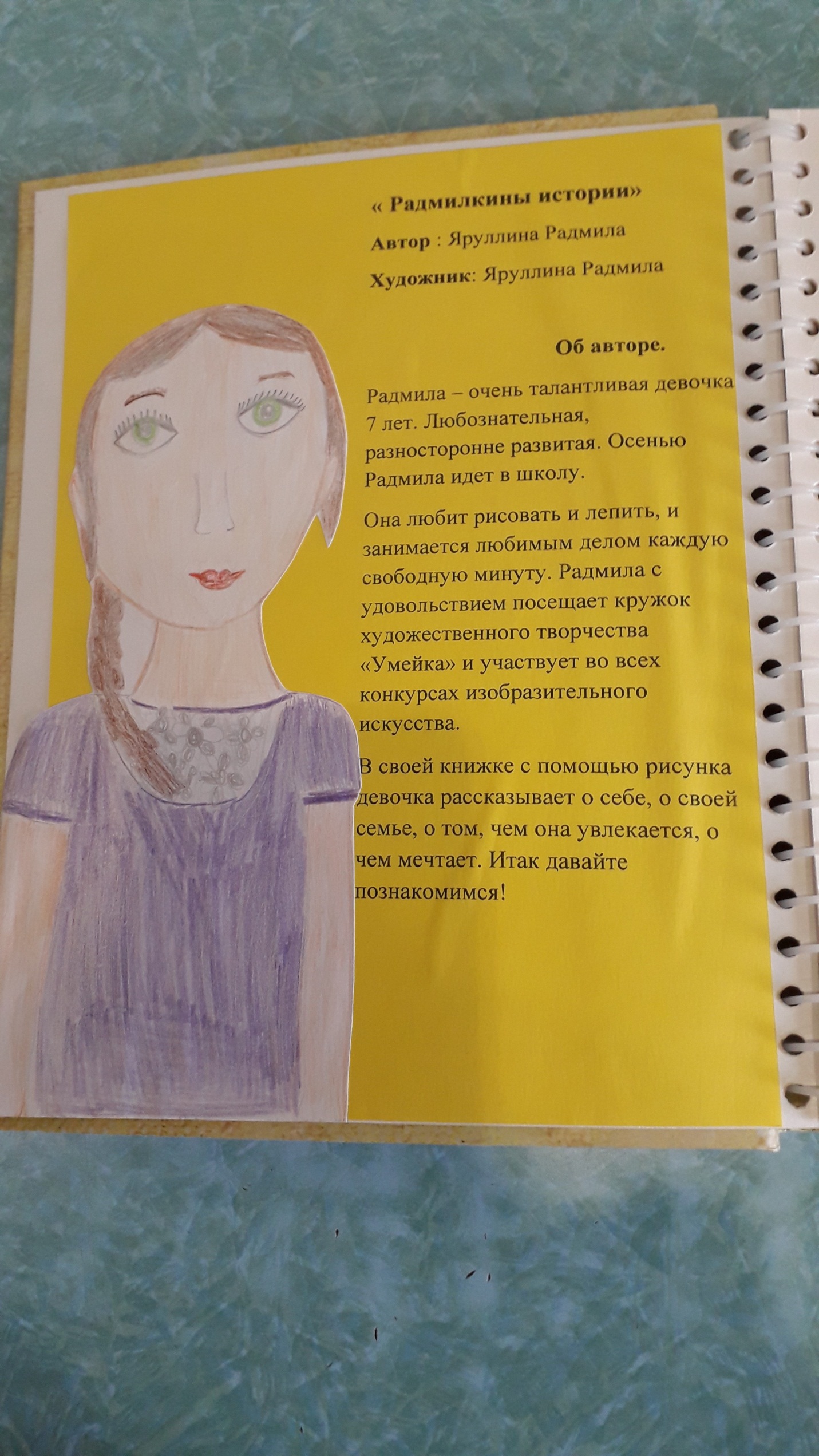 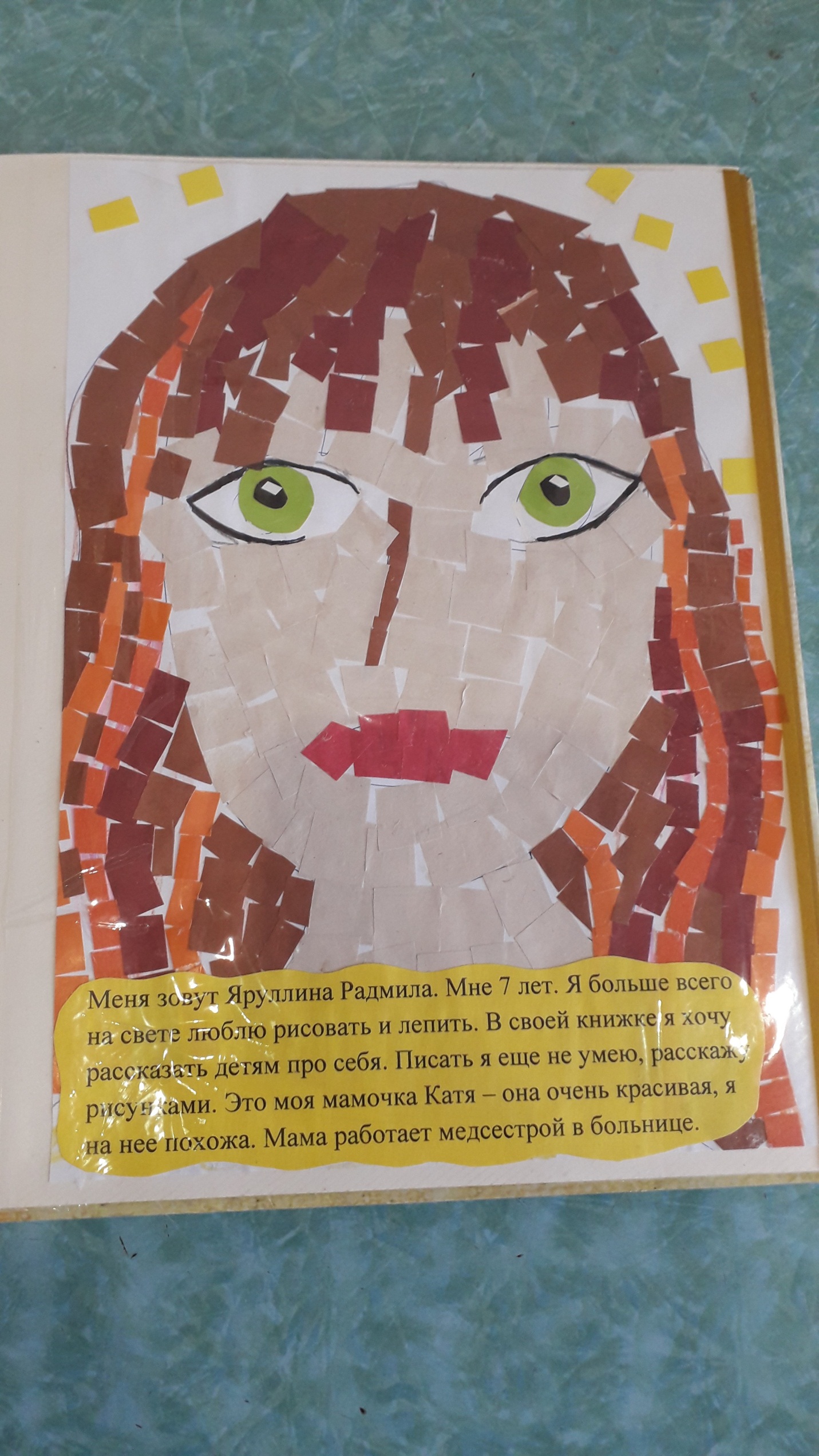 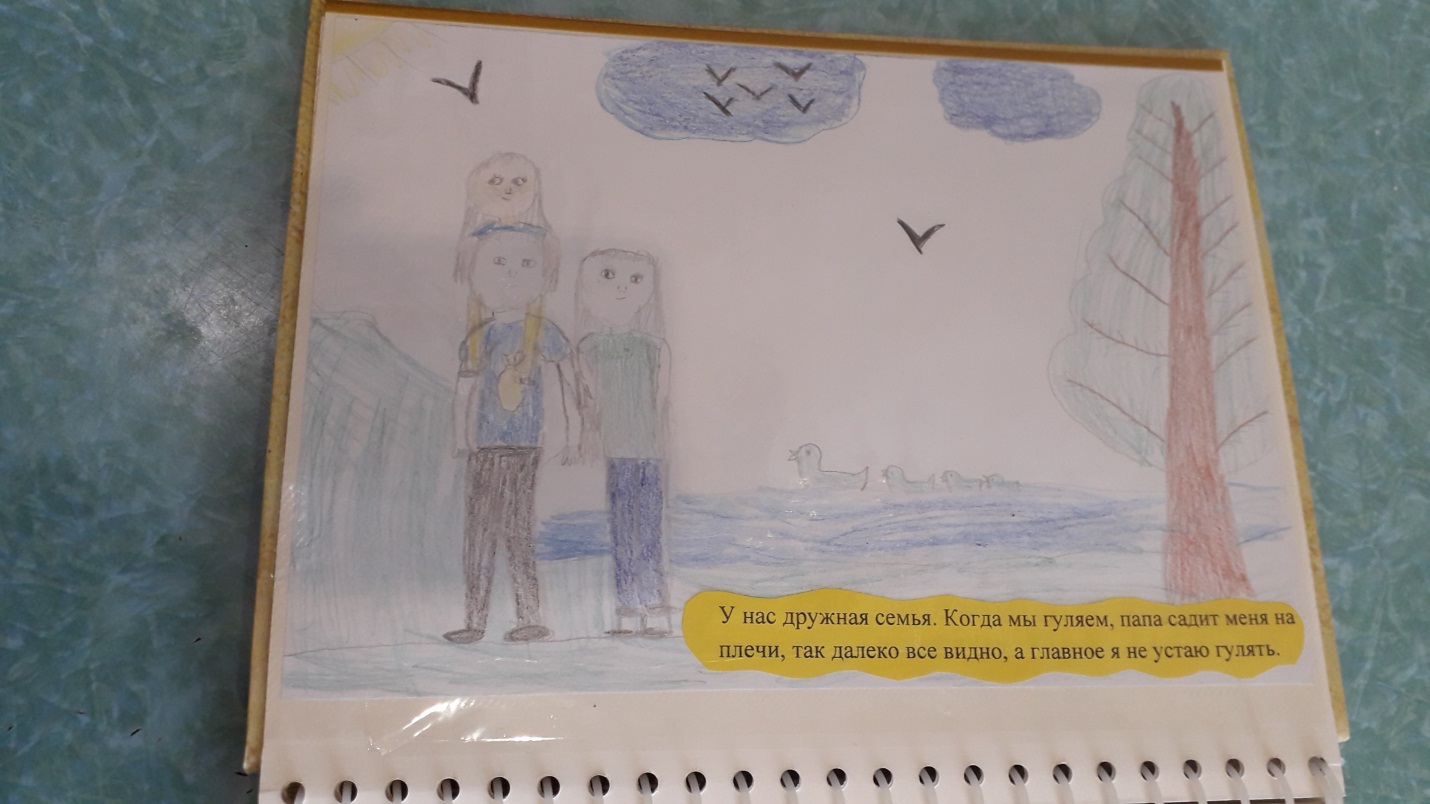 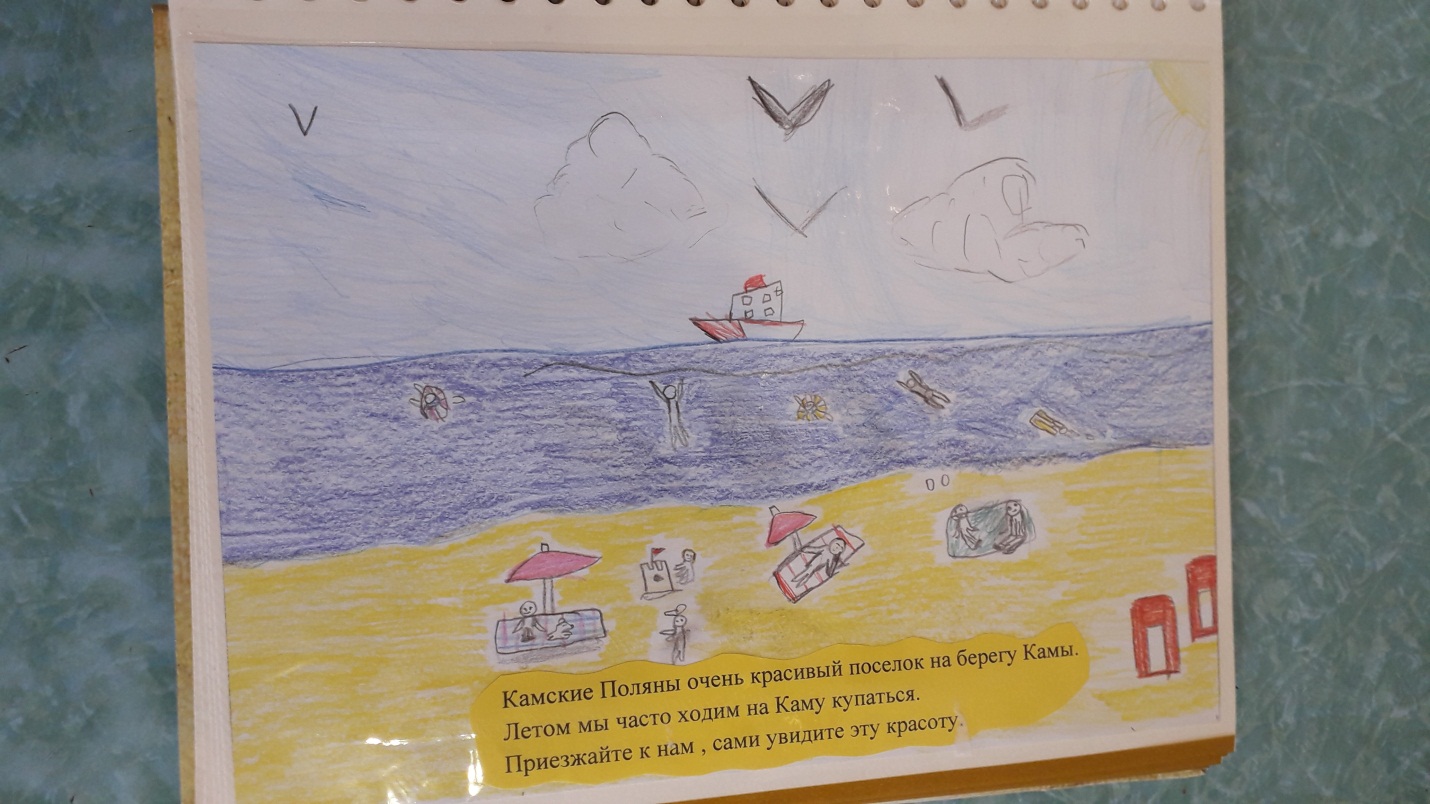 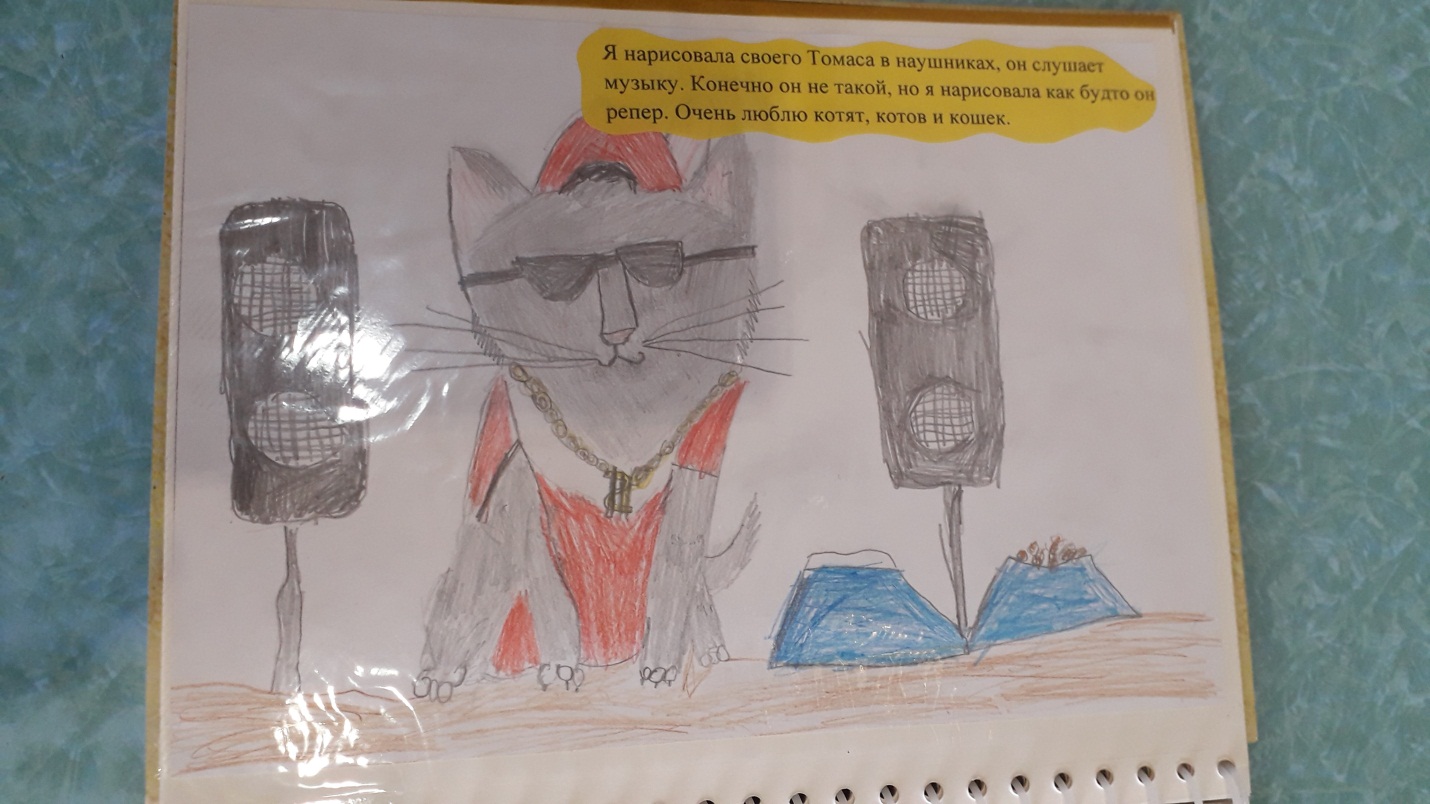 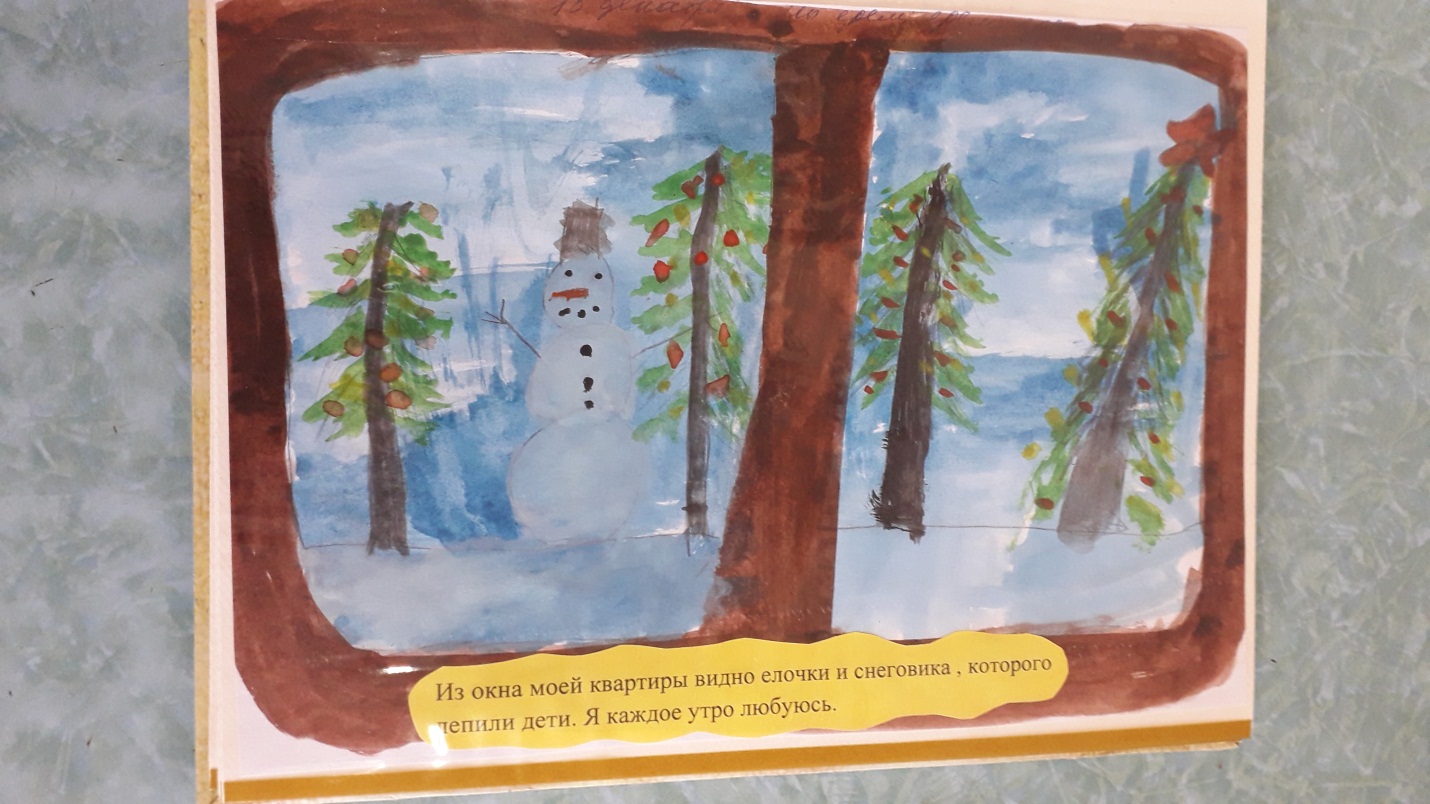 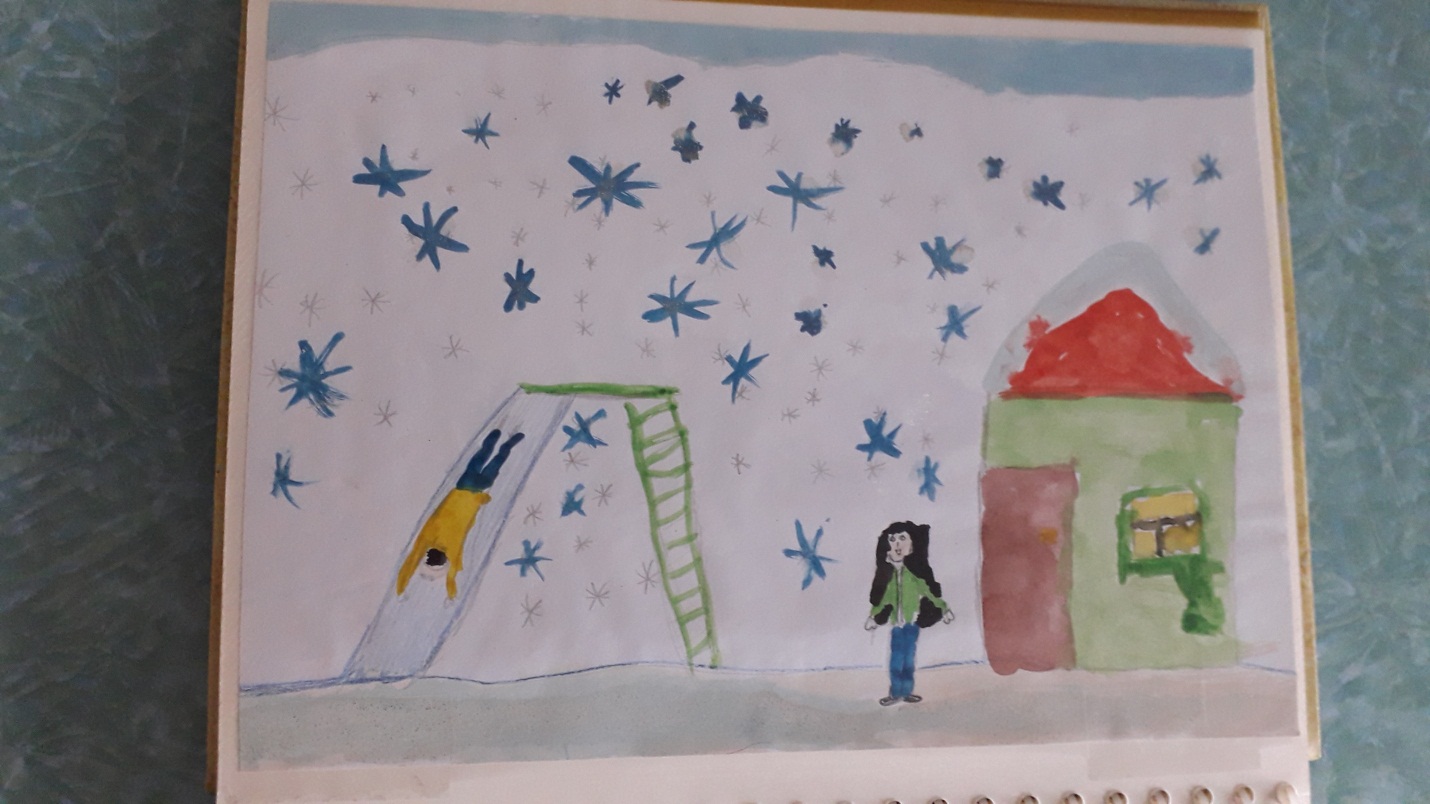 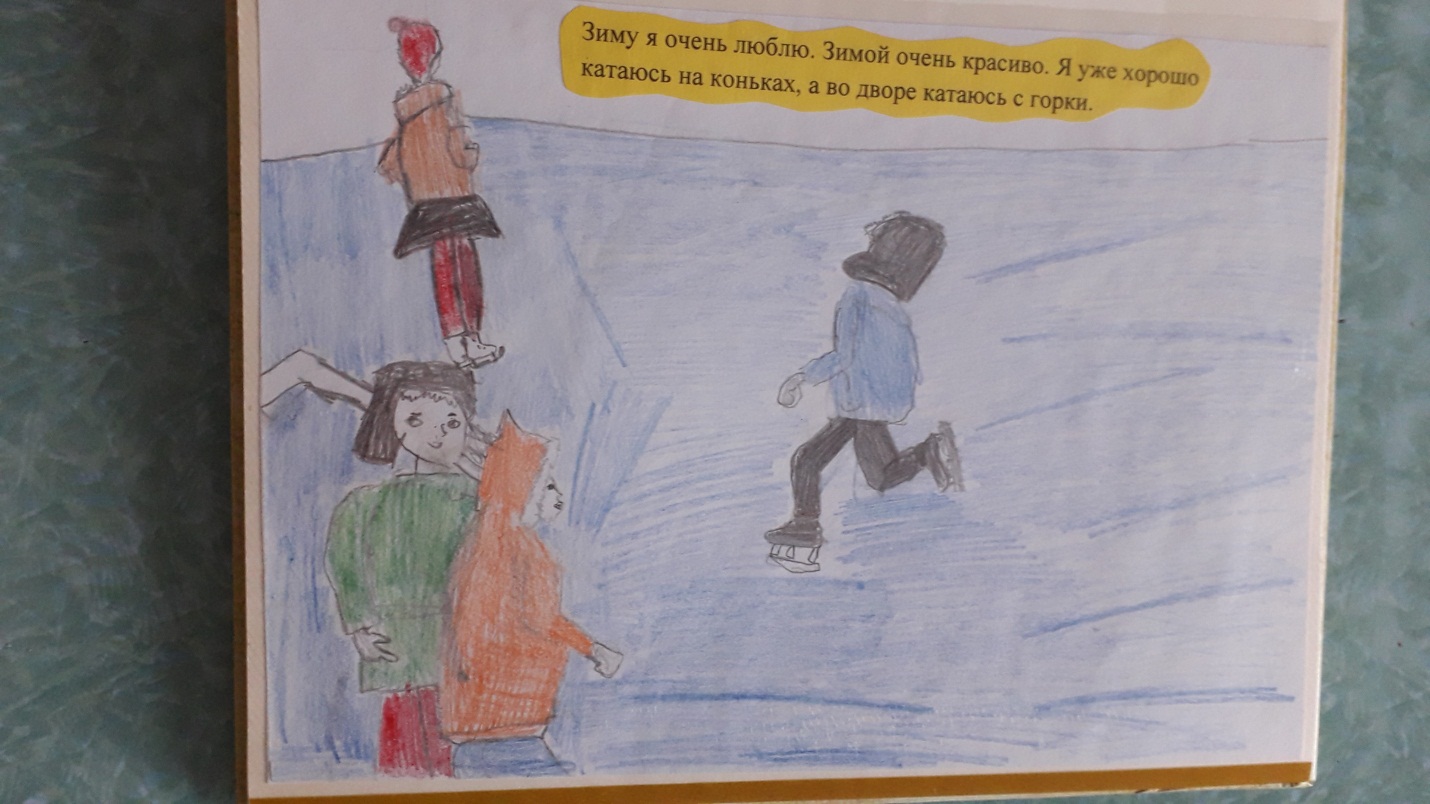 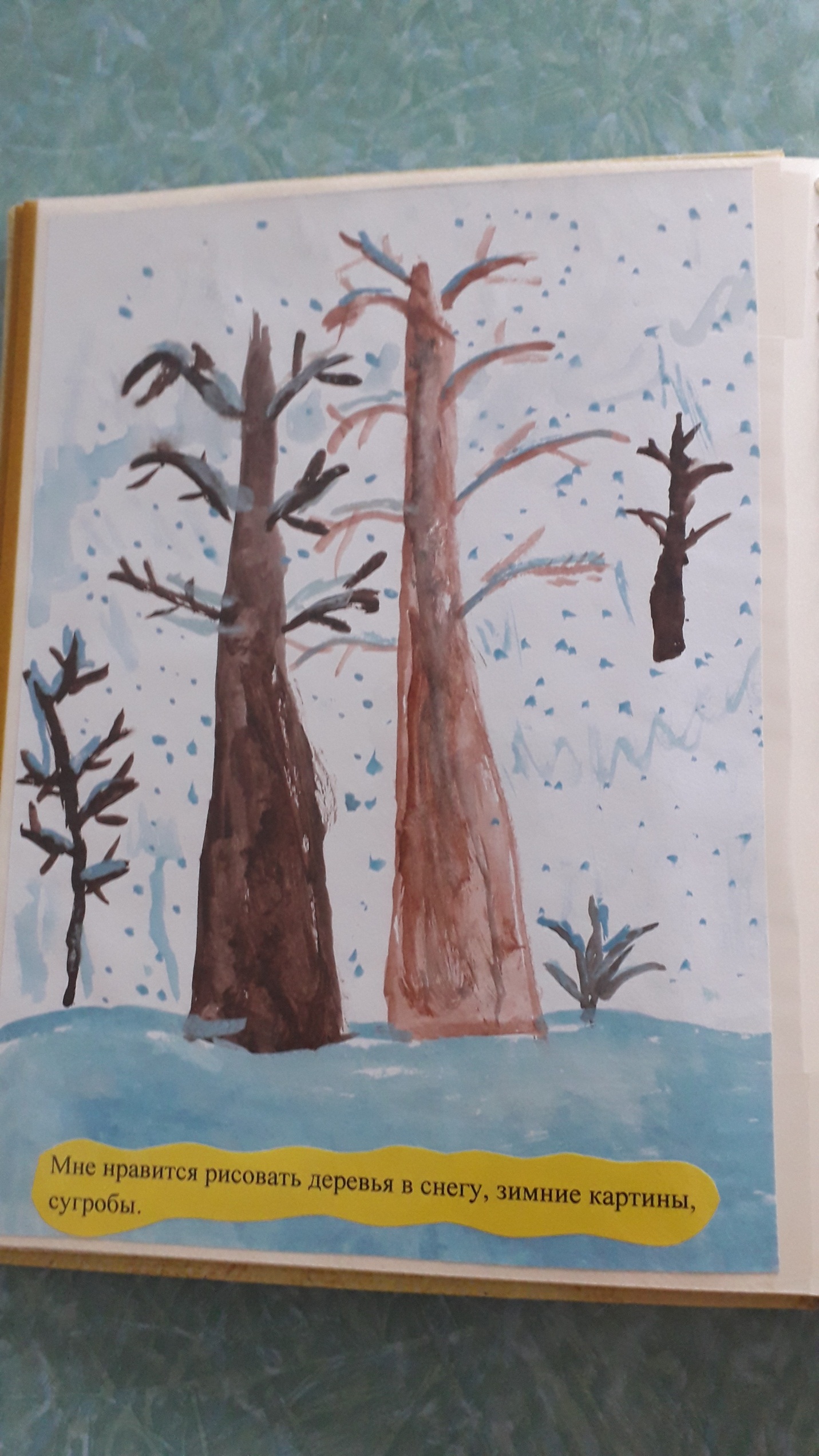 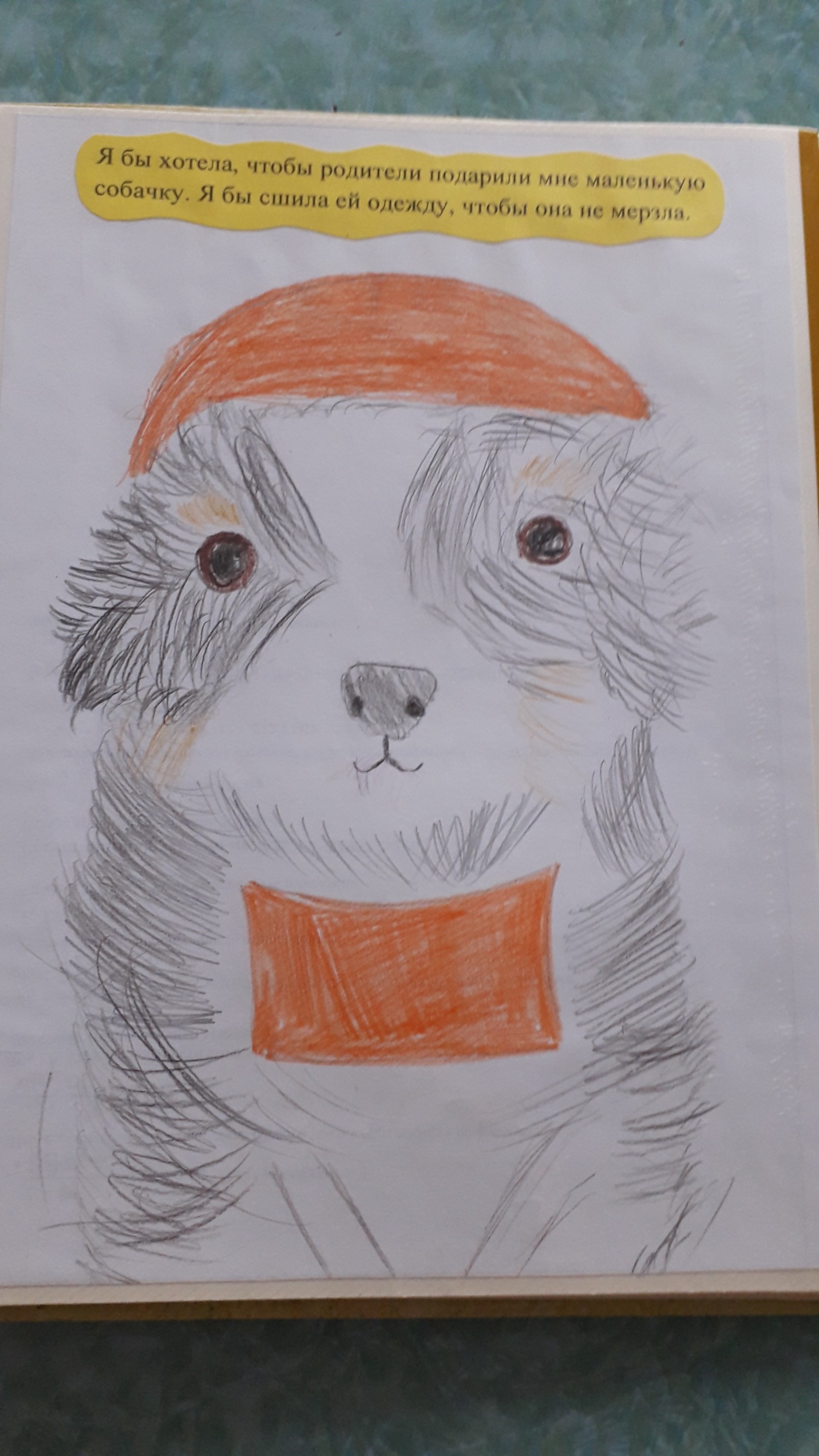 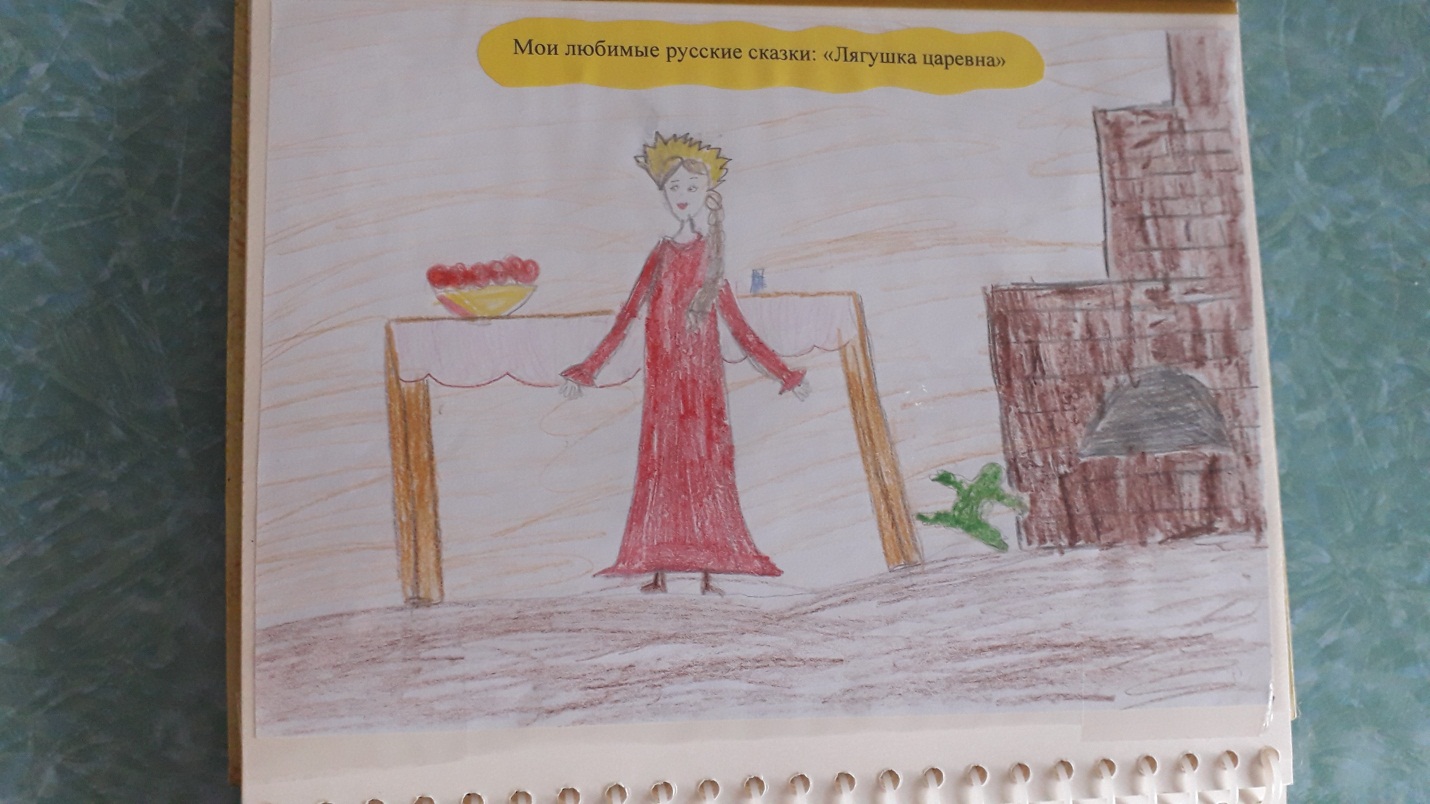 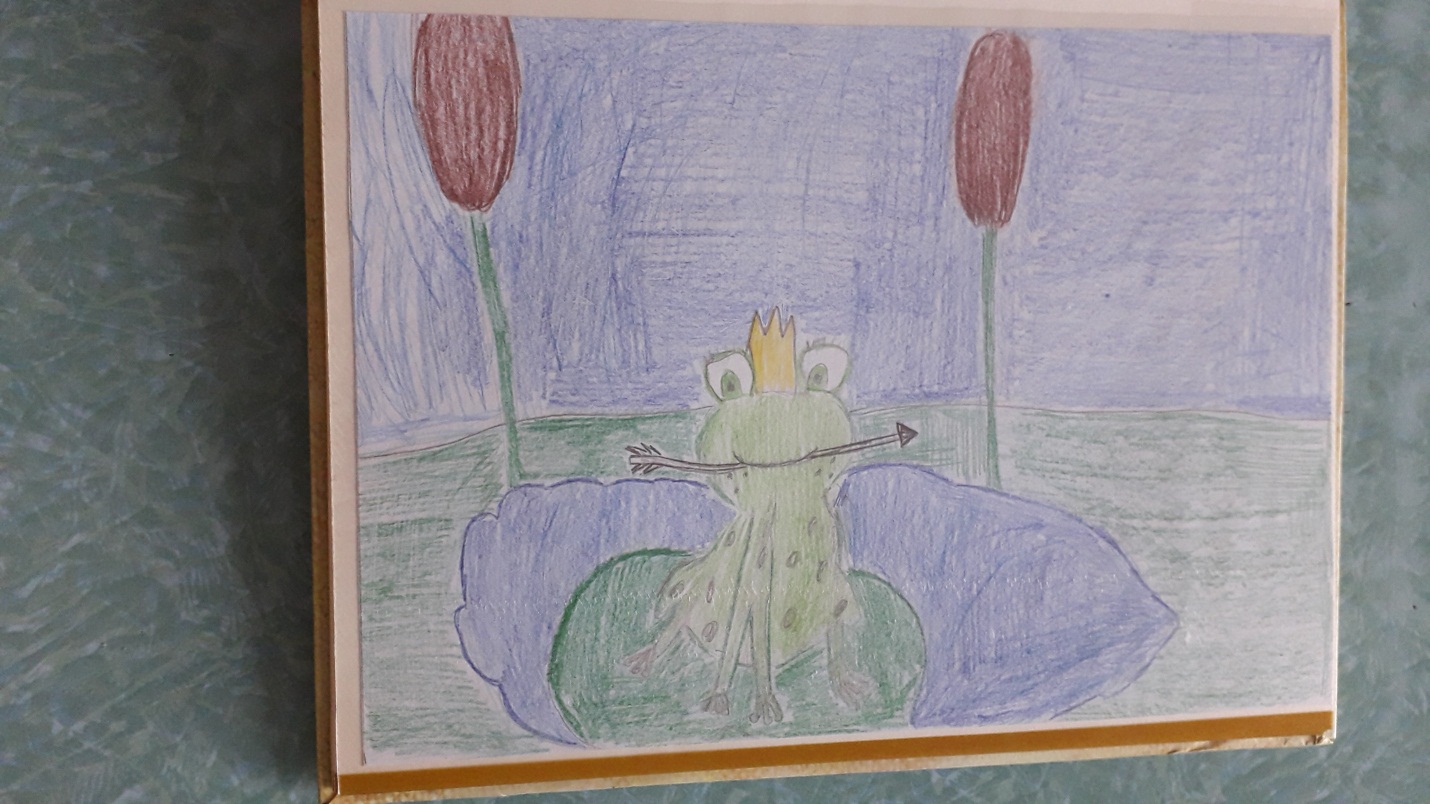 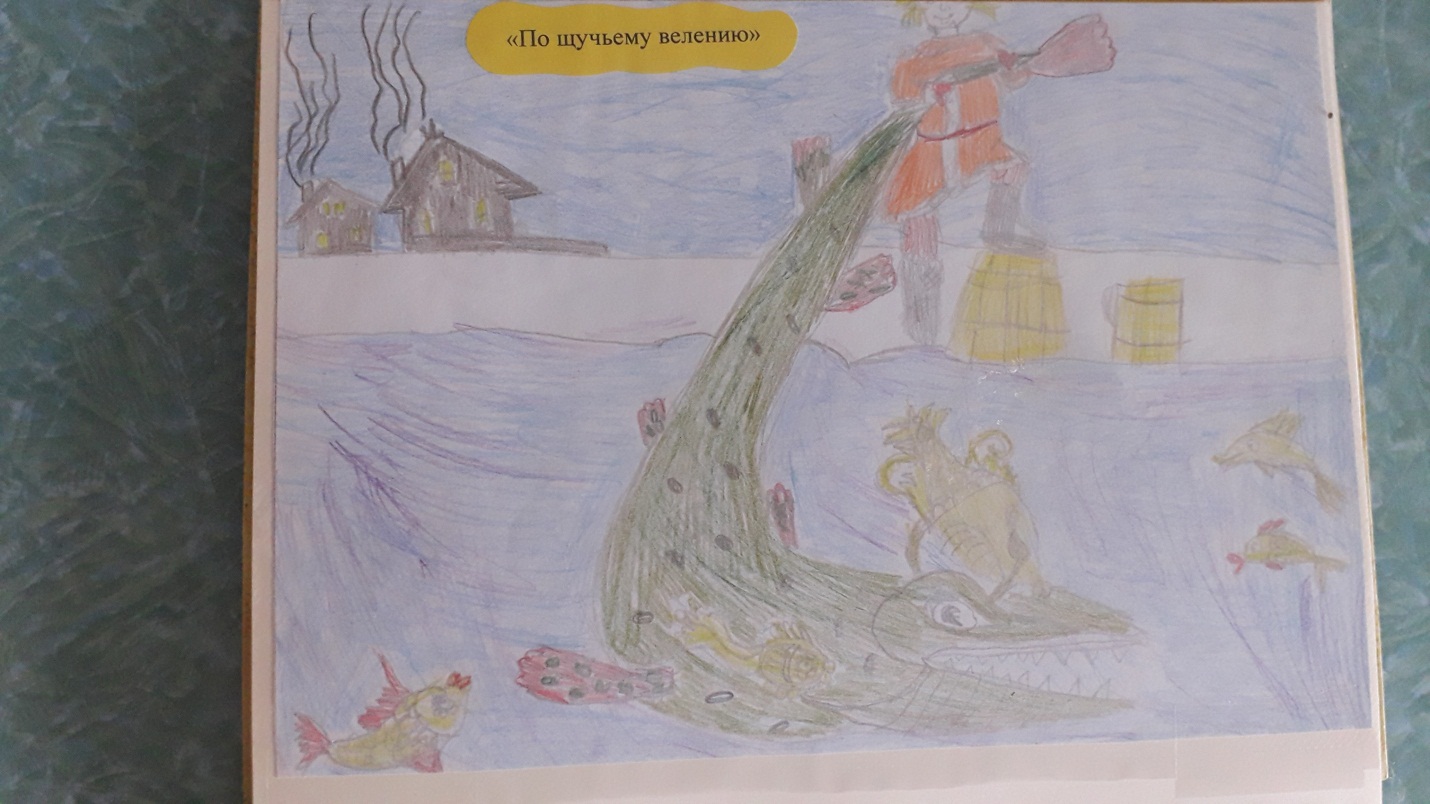 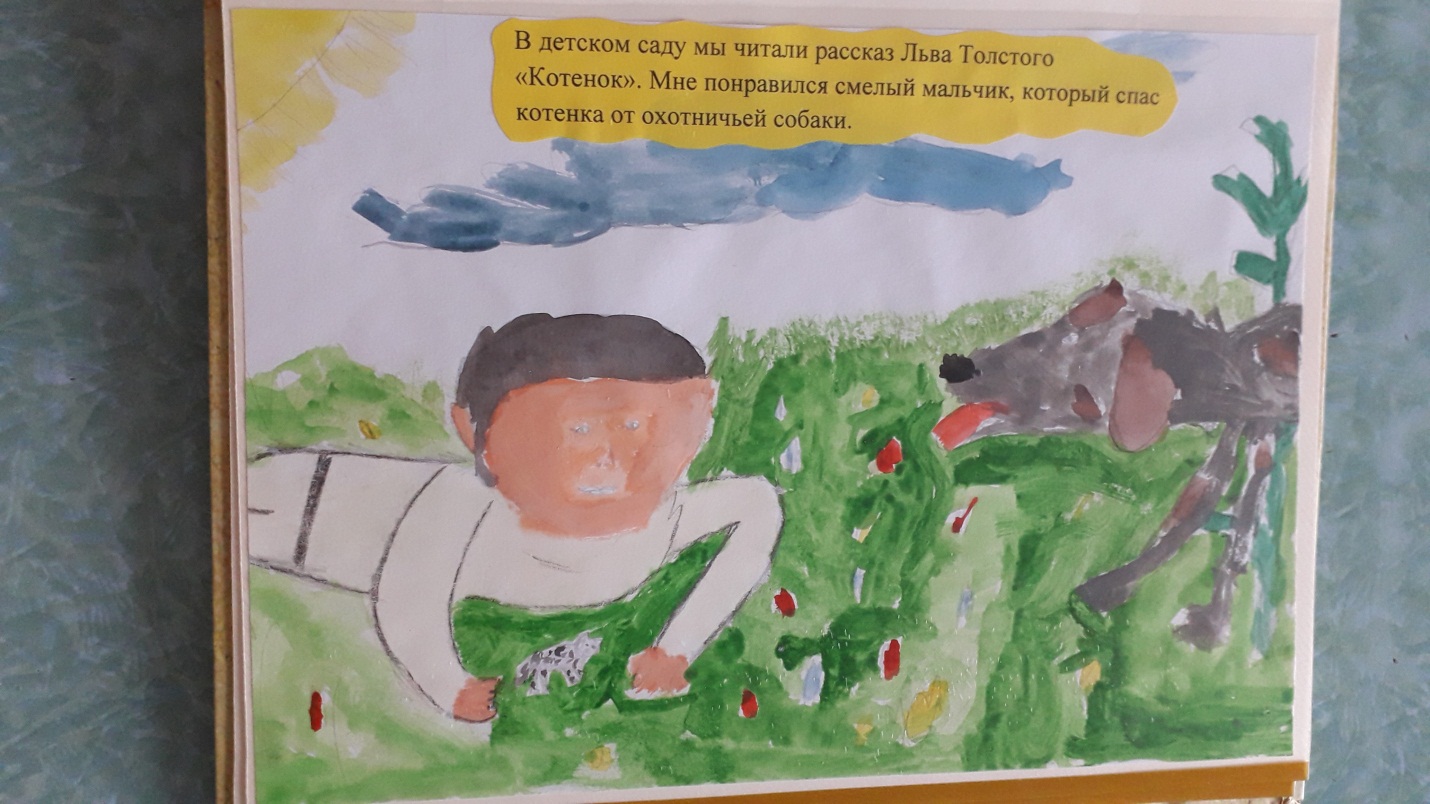 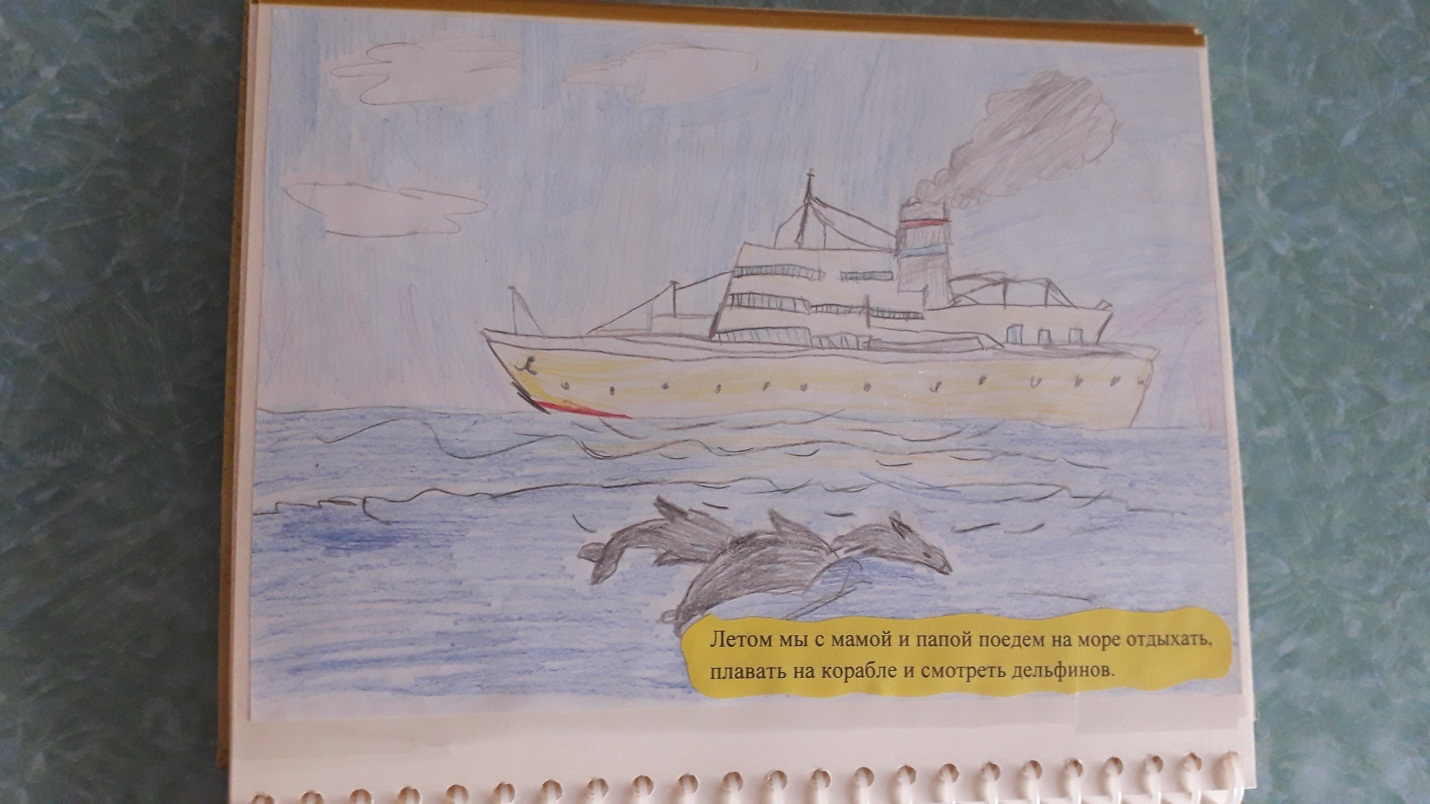 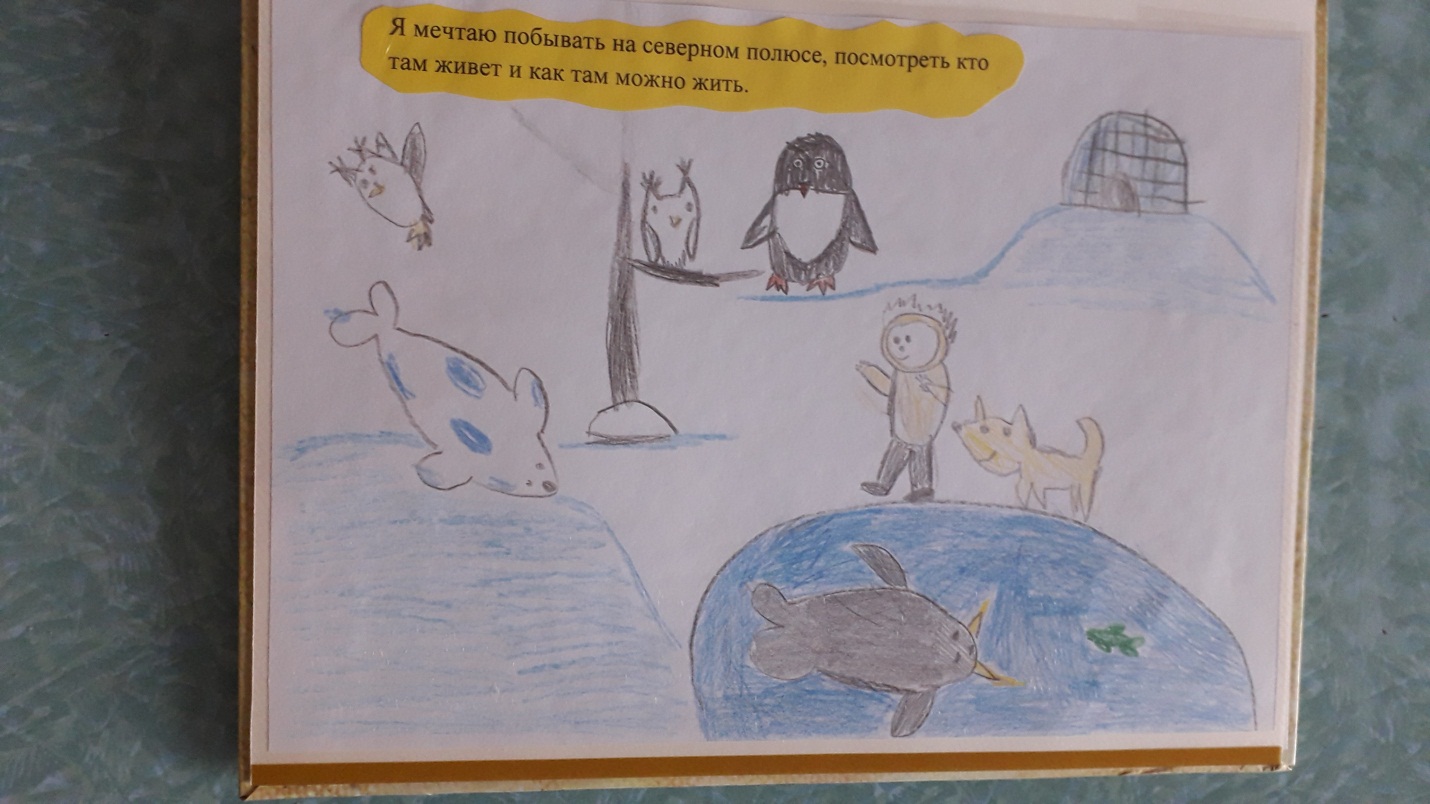 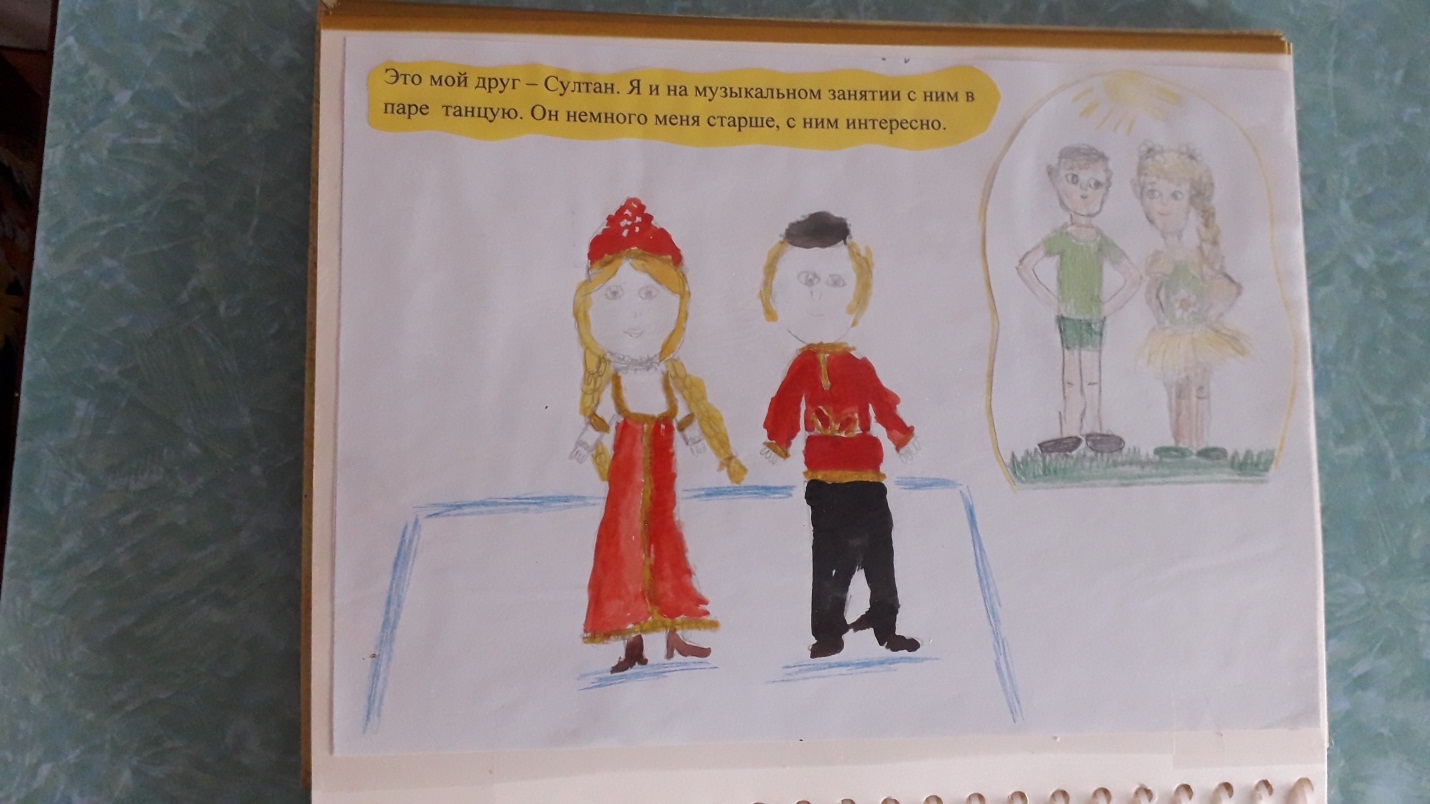 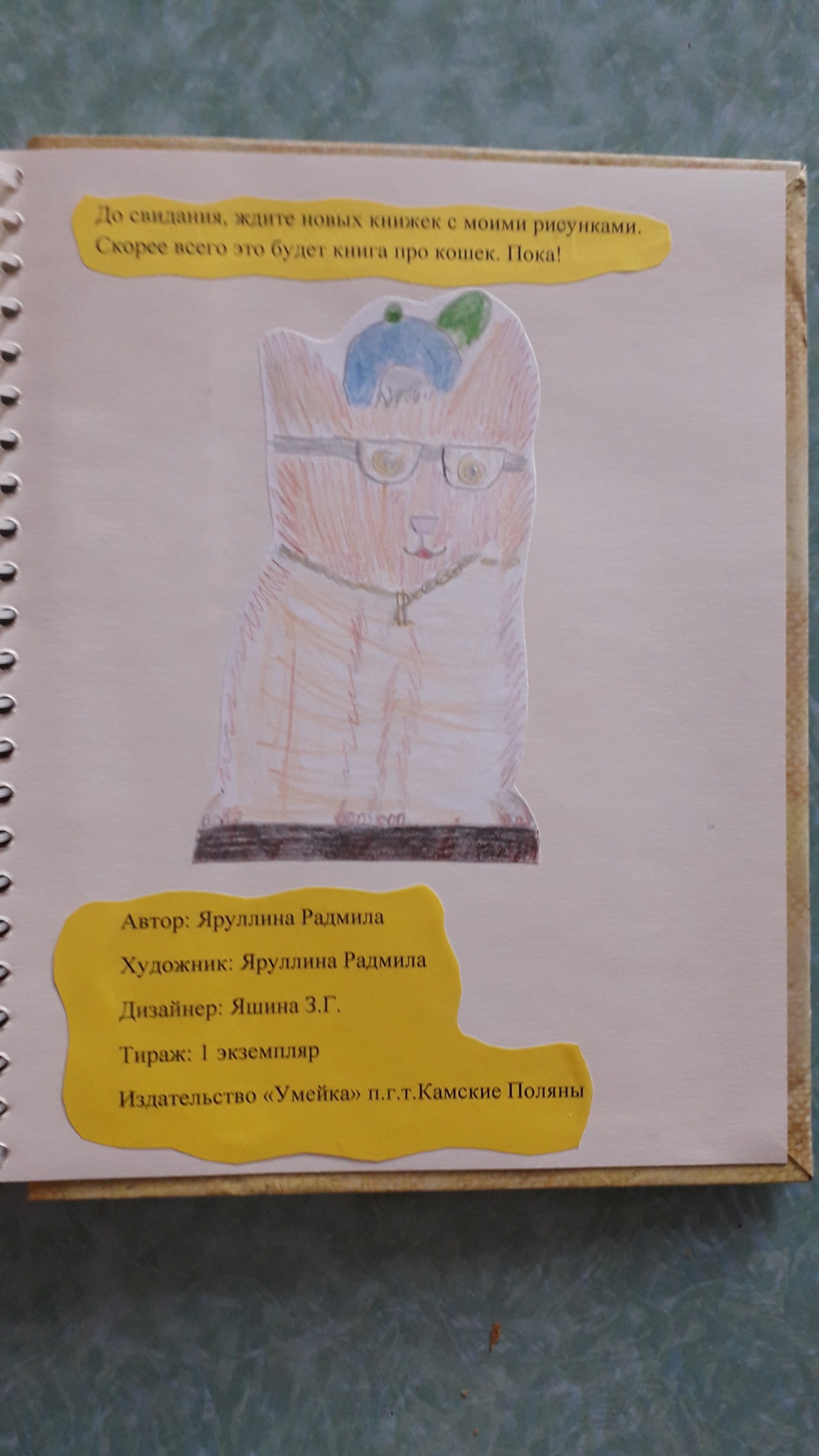 